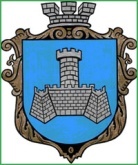 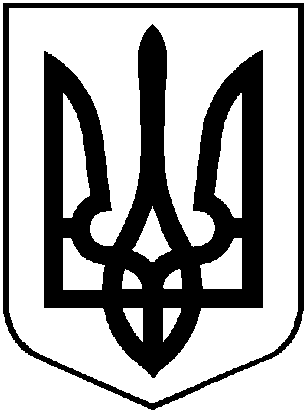 УКРАЇНАХМІЛЬНИЦЬКА МІСЬКА РАДАВІННИЦЬКОЇ ОБЛАСТІВиконавчий комітетР І Ш Е Н Н Я27 липня  2023  р.								                    №382Про затвердження подання щододоцільності призначення опікуномХ.А.М.             Керуючись статтями 34, 59 Закону України «Про місцеве самоврядування в Україні», статтями 55,56,60,62,63 Цивільного кодексу України, Правилами опіки та піклування, затвердженими наказом Державного комітету України у справах сім’ї та молоді, Міністерства освіти України, Міністерства охорони здоров’я України, Міністерства освіти України, Міністерства праці та соціальної політики України від 26.05.1999 р. №34/166/131/88,  враховуючи рішення опікунської ради від  25.07.2023 р. № 13 , виконавчий комітет Хмільницької міської ради         В И Р І Ш И В :1.Затвердити подання щодо доцільності призначення опікуном Х.А.М., 29.03.2004 р. народження над Т. Т.Г., 19.01.1986 р. народження (Додаток).           2.Контроль за виконанням даного рішення покласти на заступника міського голови з питань діяльності виконавчих органів міської ради  А.Сташка.  Міський  голова                                                                          Микола ЮРЧИШИН